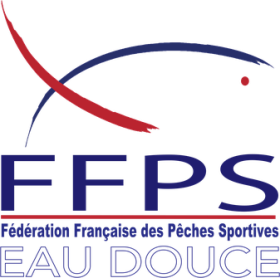 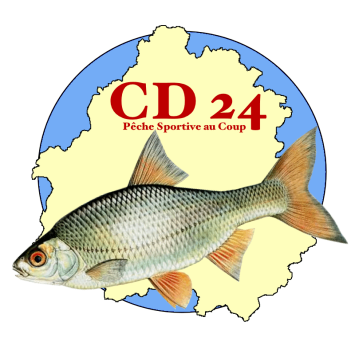 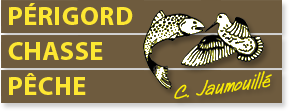 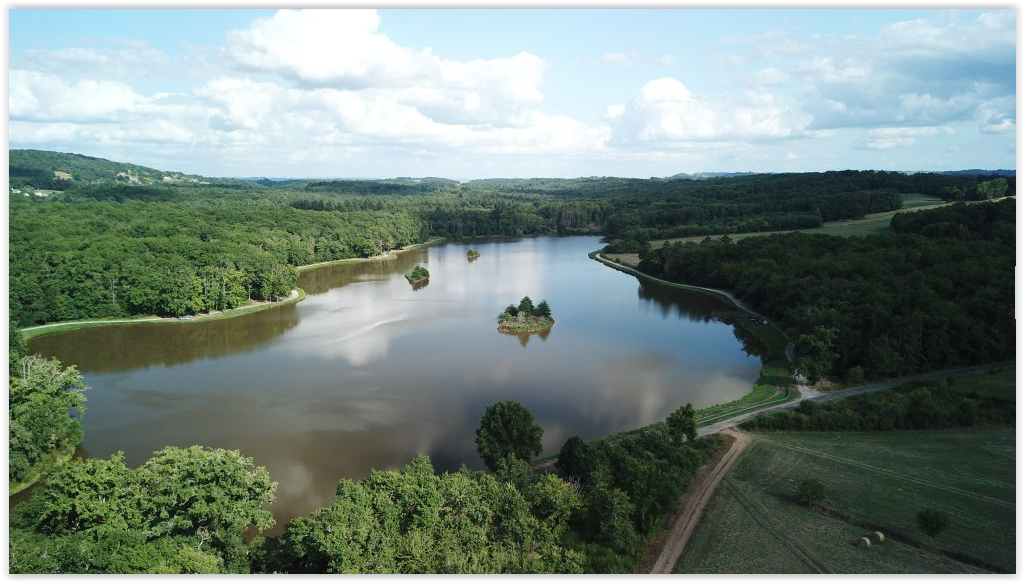 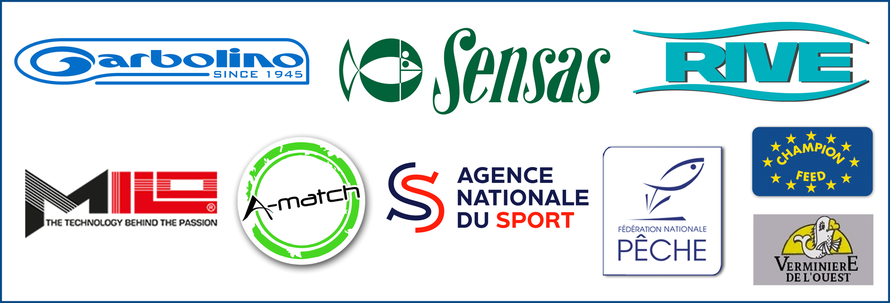 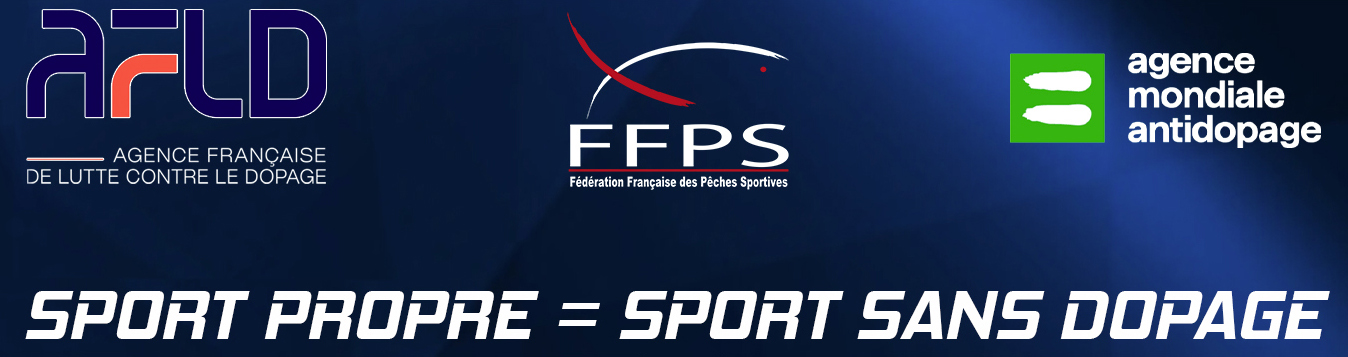 Mots d’accueil Le president du CDPS ED 24Le comité départemental des pêches sportives de la Dordogne  Est heureux de vous accueillir sur l’étang de Born appartenant a la cité de Clairvivre et géré par La fédération de pêche de la Dordogne qui tous les ans rajoute des gardons présents en nombre des belles tanches peuplent aussi ces eaux nous espérons que vos pêches seront à la mesure de vos attentes que vous passerez un agréable séjour en Dordogne et bien sûr que le meilleur gagneLavaud olivier L’organisation  se réserve le droit de la modification des secteurs en fonction du nombre de participantsConformément à la décision validée lors de la réunion des Présidents de CR et de Cd eauDouce le 23 février 2019 à Bourges, chaque participant à un championnat individuel doitS’acquitter d’une cotisation de 7 euros.La totalité du montant encaissé sera conservé par le CD organisateur pour couvrir les fraisDe l’organisation de l’épreuveInfos SITE et SECTEURS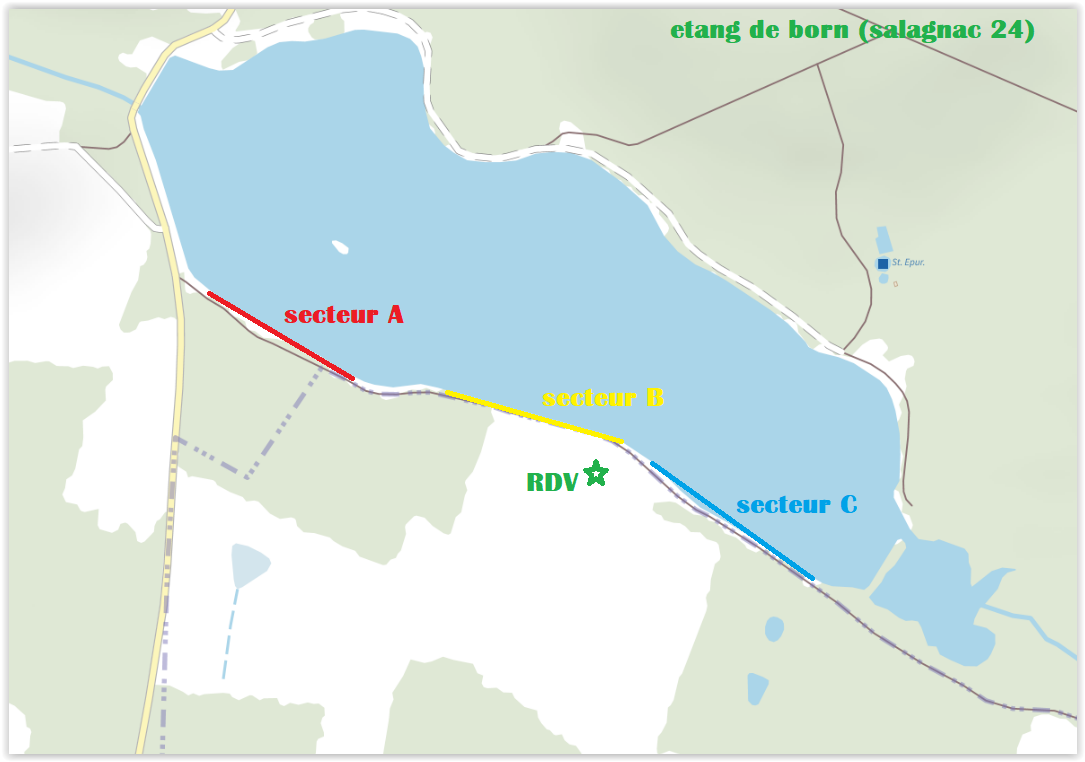 LIMITATIONSHORAIRESPoint de rendez-vous : GPS : 45.309918 , 1.215563Informations diversesRèglement particulier :Attention véhicule – de 2 mètres camping-car interdit au bord de l’eau Carte plan d’eau obligatoire pour les entraînements Buvette, restauration et logementPour le midi le CDPS ed 24 propose sur place buvette et restaurationPour une meilleure organisation une commande préalable serait sympa   06  62 51 97 85Formule : 2 sandwichs+ 1 boisson  6 euros Sandwich : rillette, jambon blanc ou  brie 2€50Boissons : bière, coca, perrier, oasis, panaché 2€Boissons : café, verre de vin, chocolat, petite bouteille d’eau 1€Poissons dominantsRotengles, gardons, tanches, , carpeaux et poisson chats AnguilleInterditeBrochet60cmsSandre50cmsTruite25cmsBlack bassNo killProfondeurVitesse du courantAccès voiture Secteur A 1 à 2 mètresNul si pas de vent OuiSecteur B1 à 2 mètresNul si pas de vent OuiSecteur C1 à 2 mètres Nul si pas de vent OuiMaximumParticularitésCannes11.50mMoulinet autorisé 8m maximumAmorce17 litre maximumTerre comprise Esches totales2 litres maximumY compris les pointes Fouillis ½  litres  maximumDont ¼ litres maximum de vers de vase Vers de terre½ litres maximumNon coupésManche1Manche2Manche3Rendez-vous 9h009h307h00Tirage au sort9h4510h157h30Départ sur les postes 10h3010h457h45Entré dans les box 10h4511h 008h00Début des contrôles *12h1512h159h15Amorçage13h2013h2010h20Début de la manche13h3013h3010h305 minutes17h2517h2514h25Fin de la manche17h3017h3014h30Palmarès16h00Responsable de l’épreuveLavaud olivier  06 62 51 97 85Olivier.lavaud@sfr.frRenseignementsLavaud olivier  06 62 51 97 85Olivier.lavaud@sfr.frForfait  Auriault Phillipe07 81 81 78 74philippe.auriault0499@orange.fr